            IMHA Board Meeting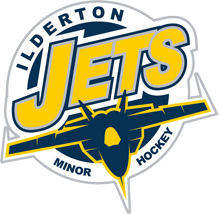 Tuesday, July 16, 2019MINUTES – APPROVED August 13, 2019Directors in AttendanceTodd Copeland		Candace Philpitt	Chris Dixon		Paul WalkomSue Lidbetter 		Rob AndrewsMatt Thompson		Trish BrennanScott Parker		Tichelle SchramRandy Sheaves		Mike HardingTC called the meeting to order. TB suggested adding ‘conflict of interest’ to agenda prior to discussion on team numbers.  RS made a motion to accept the new proposed agenda.  2nd by TB.  Carried.TC – The subject of Conflict of Interest continues to be a topic of discussion regarding roles and responsibilities of board members.  TC reviewed the wording as described in our Rules of Operation.  OMHA was contacted and board members who have children involved in the age group when a decision is being made can stay in room, listen to discussion but cannot vote.  Consistency is essential.   ACTION – TC will contact other organizations regarding their practices particularly their process regarding coaching selections.  On July 22, the Parkhill, Lucan, Ilderton and Exeter hockey organizations will be holding a meeting to discuss Bantam teams and numbers.  Discussion regarding the number of IMHA teams will be postponed to our next meeting. BH sent an email with proposed ice times for the Preseason/Regular Season Ice.  SL has developed the registration form.   ACTION – SL will post on the website once MT confirms instructors.TC shared that GM has been able to secure one additional hour of ice from Huron Park.  He is still waiting to hear back from South Huron.  ACTION - Tentative ice schedules will be reviewed at the Aug. 13th meeting.PW made a motion to accommodate a request for Pee Wee girl player movement based on correspondence from the family and further information received.  2nd by MT.  Carried.  TC will communicate this decision to the player and her family.  PW provided an update on the girl’s numbers per team.TC - Jason Bear has resigned effective immediately from the IMHA board as the Director of Coaching.   After discussion, 2 directors expressed interest in this position.  A motion was made to have MT step into the role of Coaching Director.  Motion approved by secret ballot on the coaching direction discussion.  MT will assume the role of coaching director.  MH will now be the Director of Development for all age groups.The IMHA will make a donation in memory of Brent Langan, a former IMHA coach.   The OMHA has endorsed Rowan’s law, which is designed to improve concussion safety in amateur sports.  After discussion, it was decided that a head trainer position, that would report to the board would be beneficial to provide training, education and to share information on this subject.  ACTION – TC will post on the IMHA a job description to recruit for this voluntary position, which would be a fundraising credit earning opportunity. Rob Drummond offers a body checking classes.  2 sessions, with both on and off ice instruction. This would be mandatory for all Bantam players as well as second year PeeWee.   Cost is $650.  MH will also approach another person who offers this instruction for the board’s consideration.RS made a motion to approve the cheque to OMHA for $16 578.70 for insurance and team’s registration.   2nd by TB.  Carried.CD has placed the order for Tim Horton’s jerseys for the IDP program.  The new tryout jerseys have also arrived.TB – Pete Sports has agreed that our local business, Livy Bean can produce any product that Pete’s currently does not make or sell.  This information has been communicated to Livy Bean.MH made a motion to adjourn the meeting.  2nd by RS.  Carried.